XXX - заседание  4-созыва		КАРАР                                 					РЕШЕНИЕ   31 май 2019 й.        	                   №146                              31 мая 2019 г. О внесении изменений в решение Совета сельского поселения Усть-Табасский сельсовет муниципального района Аскинский район Республики Башкортостан от 09 ноября 2017 года № 68 «Об установлении налога на имущество физических лиц»В соответствии с Налоговым кодексом Российской Федерации Совет сельского поселения Усть-Табасский сельсовет муниципального района Аскинский район Республики Башкортостан р е ш и л:1. Внести изменение в решение Совета сельского поселения Усть-Табасский сельсовет муниципального района Аскинский район Республики Башкортостан от 09 ноября 2017 года № 68 «Об установлении налога на имущество физических лиц»:1) Пункт 2, подпункт 2.1  изложить в следующей редакции:0,1 процента в отношении жилых домов, частей жилых домов;2) Пункт 2, подпункт 2.2 изложить в следующей редакции:0,1 процента в отношении квартир, комнат, частей квартир;3) Пункт 2, подпункт 2.5 читать в следующей редакции:-для гаражей и машино-мест, в том числе расположенных в объектах налогообложения, указанных в подпункте 2.7 настоящего пункта стоимостью свыше 300 млн.руб.»,4) Пункт 2, подпункт 2.7 изложить в следующей редакции:«2 процентов в отношении объектов налогообложения, включенных в перечень, определяемый в соответствии с пунктом 7 статьи 378.2 Налогового кодекса Российской Федерации, а также в отношении объектов налогообложения, предусмотренных абзацем вторым пункта 10 статьи 378.2 налогового кодекса Российской Федерации, а также в отношении объектов налогообложения, кадастровая стоимость каждого из которых превышает 300 млн.рублей».5) Пункт 2, подпункт 2.8 признать утратившим силу.2. Решение обнародовать на информационном стенде в здании администрации сельского поселения Усть-Табасский сельсовет муниципального района Аскинский район Республики Башкортостан по адресу: Республика Башкортостан, Аскинский район, д. Усть-Табаска, ул. Гагарина, д. 29 и на официальном сайте сельского поселения Усть-Табасский сельсовет муниципального района Аскинский район Республики Башкортостан в информационно-телекоммуникационной сети «Интернет» по адресу http://www.ust-tabaska04sp.ru/.3. Настоящее решение вступает в силу со дня подписания.Председатель Совета сельского поселения Усть-Табасский сельсовет муниципального района Аскинский районРеспублики Башкортостан 							Г.Я. ФаершинаБАШҠОРТОСТАН РЕСПУБЛИКАҺЫАСҠЫН  РАЙОНЫМУНИЦИПАЛЬ РАЙОНЫНЫҢТАБАҪКЫ−ТАМАҠАУЫЛ СОВЕТЫАУЫЛ  БИЛӘМӘҺЕСОВЕТЫ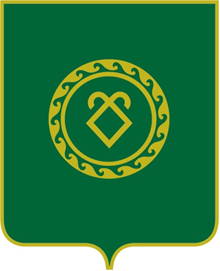 СОВЕТСЕЛЬСКОГО ПОСЕЛЕНИЯУСТЬ-ТАБАССКИЙ СЕЛЬСОВЕТМУНИЦИПАЛЬНОГО РАЙОНААСКИНСКИЙ РАЙОНРЕСПУБЛИКИ  БАШКОРТОСТАН